Ministério do Turismo e NORFLOR apresentamProjetoEXPOSIÇÃO LINGUAVISUAL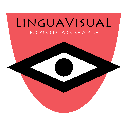 Criança Expondo Arte !No período de 10 a 19 de agosto de 2022, no AUDITÓRIO DA SAÚDE em Josenópolis - MG, o projeto cultural Exposição LINGUAVISUAL irá apresentar Palestras, Vídeos e Expor obras de Arte realizadas por crianças.O projeto Exposição LINGUAVISUAL é realizado pelo Instituto Aviva, com o patrocínio cultural das empresas NORSUL e NORFLOR, através da Lei Federal de Incentivo à Cultura e conta com a parceria cultural da Prefeitura Municipal de Josenópolis, através das Secretarias Municipais de Educação e de Cultura; é gratuito e para a comunidade em geral. SINOPSE: O projeto Exposição LINGUAVISUAL apresenta Palestras, Vídeos e Expõe Obras de Arte realizadas por crianças. Recebe turmas escolares em visitas monitoradas e didaticamente apresenta os Recursos da Linguagem Visual utilizados e desenvolvidos nas Oficinas do Projeto Arte na Infância desde 1999.Nesta exposição, grandes banners com Artes, ilustrações teóricas e os registros videográficos mostram como tais didáticas resultaram em expressivas obras de Arte.Por meio de Exposições, Sítios na Internet e Redes Sociais, este projeto conquista novos espaços, dá visibilidade à expressão da criança e a promove como protagonista em nossa cultura. Entendemos que o exercício da expressão artística é direito cultural e forma cidadãos desde a infância.Em visitas ao projeto, agendadas pela Secretaria Municipal de Educação, as turmas escolares participarão de atividades educativas e culturais:- Em PALESTRA o projeto reflete sobre a participação ou a ausência da Criança em nossa cultura: Onde estão as obras de arte realizadas pelas crianças?Elias apresenta como a "Alfabetização na Linguagem Visual" possibilita a comunicação no contexto  sociocultural, tendo a "Expressão" como condição de cidadania.- Os VÍDEOS apresentam a abordagem desenvolvida pelo projeto Arte na Infância envolvendo a criança, seus familiares, professores e a comunidade escolar, em práticas artísticas e atividades socioculturais. Apresentam as teorias seguidas de práticas artísticas e registra depoimentos e avaliações dos participantes.- A EXPOSIÇÃO mostra grandes banners didáticos, contendo ilustrações teóricas e expressivas obras de Arte realizadas por crianças e jovens nas Oficinas do projeto "Arte na Infância".- WEBSITE, fotos e vídeos registrados, durante este projeto, serão publicados na Internet: https://www.artenainfancia.org/elv-josenopolis.html https://www.aviva.org.br/ - Presença na REDE SOCIAL https://www.facebook.com/profile.php?id=100041828300369https://www.facebook.com/groups/583759065832351 https://www.facebook.com/groups/292102194238486 FICHA Projeto Cultural Exposição LINGUAVISUAL Realização: Instituto AVIVA Patrocínio: NORSUL e NORFLOR. Incentivo: Lei Federal de Incentivo à Cultura – MinC Local da Exposição: Auditório da Saúde - Josenópolis - MG Período da exposição: 10 a 19 de agosto de 2022 Abertura: 10 de agosto às 19:00 horas CONTATOS: Secretaria Municipal de Educação de Josenópolis - MG Elias Rodrigues de Oliveira - (31) 3476-6022 (31) 98869-0928 - aviva@aviva.org.br 